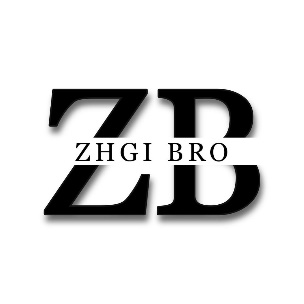 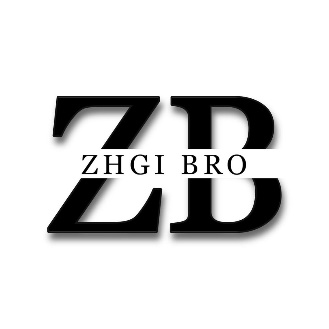    КОМПАНИЯ ZHGI BRO                          Индивидуальный предпринимательХлопов Михаил ВладимировичРоссия, 655014, г. Абакан, Республика Хакасия, ул. Сосновая 36-2 тел/факс: 8(3902) 35-45-11, ИНН: 190104099273, ОГРНИП: 304190128200121 Коммерческое предложениеНаше предприятие на протяжении нескольких лет специализируется на лазерной резке изделий из фанеры, дерева, оргстекла (акрила). Также, с 2020 года наша компания занимается производством широкого спектра рекламной продукции, в числе которых следующие категории:Широкоформатная печать на баннерах, ПВХ-пленке;Сублимационная печать на кружках, футболках, термосах, тарелках, кепках, подушках, магнитах и др.;Изготовление брендированных стикеров, наклеек на стекло автомобилей, наклеек по технике безопасности;Изготовление POS-материалов (меню-холдеры, визитницы, штендеры, информационные стенды);Изготовление интерьерных элементов (растяжных панно, модульных картин, стеклянных панно и кухонных фартуков;Изготовление персональных обложек на авто-документы;Изготовление адресных табличек;Изготовление офисных печатей.Мы готовы предложить широкий выбор как готовых серийных изделий, так и производство продукции под Ваш индивидуальный заказ.Для более полного понимания о наших рекламных продуктах, вашему вниманию представлен Moodboard: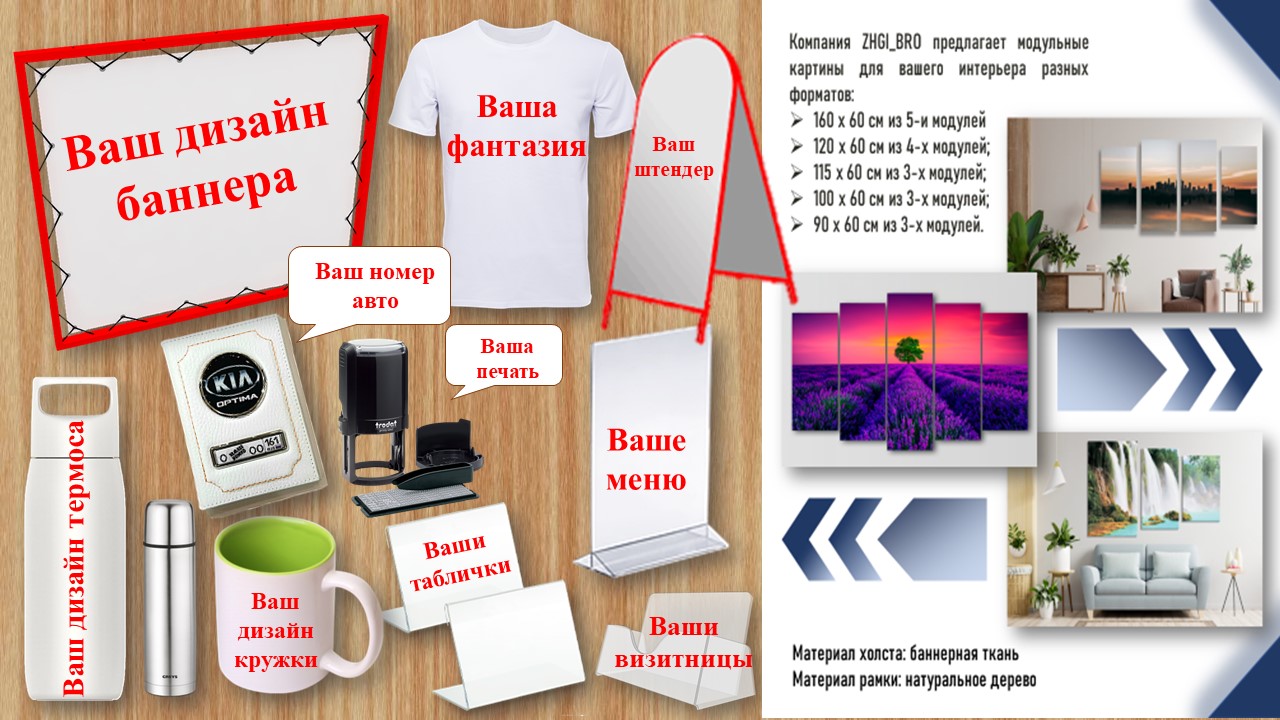 Для удобства наш серийный товар лазерной резки рассортирован по тематическим группам на сайте https://rezka19.ru/, в числе которых, есть такие товарные группы как: Сувенирная продукция из фанеры и дерева любой сложностиСпортивная сувенирная продукция (медали, медальницы)Товары для животных (мисочницы, медальницы для животных, домики и т.д.)Этническая сувенирная продукция Флагманская продукция компании, выполненная собственными дизайнерами-верстальщиками (часы, органийзеры, кашпо, подсвечники, авторские обложки для ежедневников и т.д.)Тематическая продукция для любого праздничного события (подарочные упаковки, открытки, купюрницы и т.д.)Развивающие товары для детей (конструкторы, пазлы, головоломки и т.д.)Тематическая упаковка под алкоголь (под вино, пиво, виски и т.д.)Дизайнерские товары для дома и элементы декора (салфетницы, хлебницы, ключницы, копилки, светильники, чайные домики, конфетницы и т.д.)Канцелярские товары (пеналы, блокноты, обложки на паспорт и т.д.)Товары для офиса (бейджи, брелоки, органайзеры, лотки для документов и т.д.)Товары для обработки деревянных изделий (морилки, клеи, краски и д.т.)Для более полного понимания о наших продуктах лазерной резки, вашему вниманию представлен Moodboard c нашими товарами: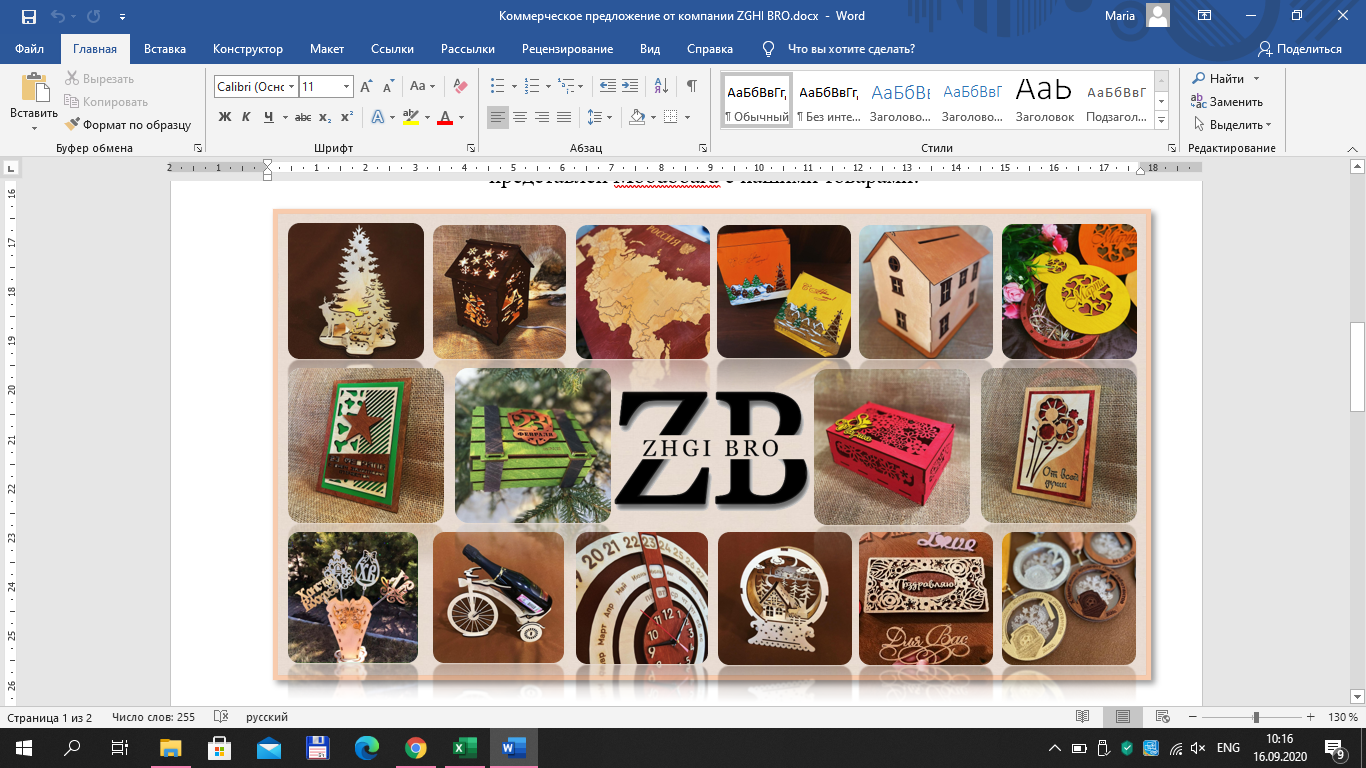 За период нашей упорной работы мы обрели много друзей и партнеров как в республике Хакасия и СФО в целом, так и в г. Москва.НАШИ ГЛАВНЫЕ ПАРТНЕРЫ:ГАУК РХ "Хакасский национальный краеведческий музей им. Л.Р. Кызласова"Минусинский Региональный Краеведческий Музей им. Н.М. МартьяноваООО "Флора Лэнд" (г. Москва)СУЭК ООО «Аршановский разрез» (Алтайский р-он, с. Аршаново)РЭУ им. Плеханова (г. Москва)Администрация города Черногорска (г. Черногорск)ООО «Химбытторг» (г. Красноярск)Гостиница «Чалпан» (г. Абакан)ООО «ЭтноСтиль» (г. Абакан)Хакасская республиканская детская библиотека (г. Абакан)ЖД Вокзал (г. Абакан)Зоопарк (г. Абакан)А также множество других государственных и частных организацийЕсли у Вас возникнет желание получить до 200% от реализации нашего товара через Вашу точку сбыта, Вам достаточно связаться с нами, и мы Вам предоставим альбом с описанием, фотоматериалами нашей продукции, а также прайс-листом.Наш сайт https://rezka19.ru/Наш Инстаграм @zhgi_broНаш почтовый адрес: zhgibro@gmail.comКонтактный телефон: +7(960)-777-45-11, +7(985)-174-46-36Наш адрес: Фабричная 21-ЕС уважением,                                                                                                        М.В. Хлопов10.01.2022ПРАЙС-ЛИСТЦены указаны за 1 квадратный метрСтоимость текстиля учтена в стоимости. Цена указана за единицу изделия. Печать осуществляется только на белых футболках, специально предназначенных для сублимационной печати.Для нанесения печати методом сублимации изображение печатается цифровым способом и затем закрепляется с помощью термопресса. Максимальный размер нанесения охватывает все поле изделия.* Стоимость термотрансферной двухсторонней печати, печати меньшего размера уточняйте у менеджеров* Окончательная цена зависит от сложности макета и тиража, подробнее уточняйте у менеджеровИнтерьерная печать (экосольвентные чернила)Интерьерная печать (экосольвентные чернила)Ширина печати до 1,8 м. Позволяет достигать с высокой скоростью фотографическую точность изображенияШирина печати до 1,8 м. Позволяет достигать с высокой скоростью фотографическую точность изображенияШирина печати до 1,8 м. Позволяет достигать с высокой скоростью фотографическую точность изображенияМатериалШирина (м)1080dpi (interier)1440dpi (photo)ПерерасходБаннер 340 гр.1,6275,50 руб.351,50 руб.100,00 руб.Баннер 440 гр.1,8351,50 руб.475,00 руб.100,00 руб.Самокл. ПВХ-пленка (прозрач, глянц)1,6427,50 руб.570,00 руб.150,00 руб.Пленка для наружной рекламы1,24760,00 руб.902,50 руб.460 руб.Дополнительные услуги для интерьерной печати Дополнительные услуги для интерьерной печати Проклейка швов80 руб. за 1 м/пУстановка люверсов15 руб. за 1 шт.Разработка макета (текстовый, векторный)500 руб.Разработка макета (графический)от 700 руб.Плоттерная резка250 руб./кв.м.Адаптация макета заказчика в резке/печати100 руб.*Монтажные работы (поклейка на стекло автомобиля)200 руб.Футболка с сублимацией на одной стороне (полноцветная печать)Футболка с сублимацией на одной стороне (полноцветная печать)Футболка с сублимацией на одной стороне (полноцветная печать)Футболка с сублимацией на одной стороне (полноцветная печать)Размер печати1-5 шт6-20 штОт 21А6760640540А5770650550А4780660560СУБЛИМАЦИОННАЯ ПЕЧАТЬ без учета текстиля (полноцветная печать)СУБЛИМАЦИОННАЯ ПЕЧАТЬ без учета текстиля (полноцветная печать)СУБЛИМАЦИОННАЯ ПЕЧАТЬ без учета текстиля (полноцветная печать)СУБЛИМАЦИОННАЯ ПЕЧАТЬ без учета текстиля (полноцветная печать)Размер печати1 — 56 — 20От 21А6460340240А5470350250А4480360260СУБЛИМАЦИОННАЯ ПЕЧАТЬ на керамике (полноцветная печать)СУБЛИМАЦИОННАЯ ПЕЧАТЬ на керамике (полноцветная печать)СУБЛИМАЦИОННАЯ ПЕЧАТЬ на керамике (полноцветная печать)СУБЛИМАЦИОННАЯ ПЕЧАТЬ на керамике (полноцветная печать)Носители1-5 шт6-20 штОт 21Кружка для сублимационной печати, белая300250200Тарелка, для сублимационной печати, белая300250200Футболка с термотрансферной печатью на одной стороне (размер 27х36 см)Футболка с термотрансферной печатью на одной стороне (размер 27х36 см)Футболка с термотрансферной печатью на одной стороне (размер 27х36 см)Футболка с термотрансферной печатью на одной стороне (размер 27х36 см)Футболка с термотрансферной печатью на одной стороне (размер 27х36 см)1-5 шт6-20 штОт 21ПерерасходС учетом текстиля1 090,00 руб.925,00 руб.780,00 руб.50,00 руб.Без учета текстиля790,00 руб.625,00 руб.480,00 руб.50,00 руб.ЛАЗЕРНАЯ ОБРАБОТКАЛазерная обработка позволяет наносить любые изображенния на разные виды поверхностей. Рабочее поле 60х90 смЛазерная обработка позволяет наносить любые изображенния на разные виды поверхностей. Рабочее поле 60х90 смЛазерная обработка позволяет наносить любые изображенния на разные виды поверхностей. Рабочее поле 60х90 смМатариалыРазмер, ммГравировка, 1 см.кв.Резка, 1 см.кв.Фанера 3 мм1525х15251 руб.0,30 руб.Фанера 4 мм1525х15251 руб.0,40 руб.Фанера 6 мм1525х15251 руб.0,50 руб.Сублимационный МДФ600х400-----0,70 руб.Оргстекло 2 мм1020х15251 руб.0,30 руб.Оргстекло 3 мм1020х15251 руб.0,30 руб.Акриловое зеркало 2 мм2050х15251 руб.0,30 руб.Пластик для гравировки600х12001 руб.0,30 руб.ДВП 2,5 мм1220х24401 руб.0,20 руб.ЛХДФ для сублимации2800х2070-----0,30 руб.